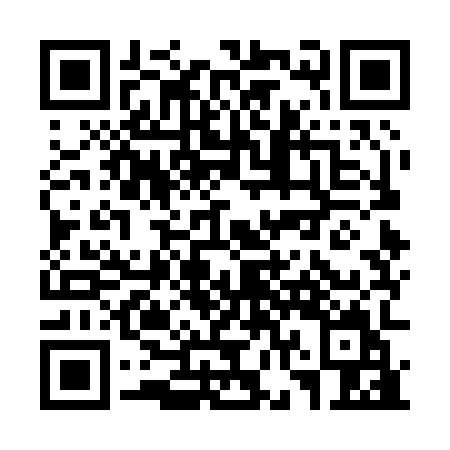 Ramadan times for Stawell, AustraliaMon 11 Mar 2024 - Wed 10 Apr 2024High Latitude Method: NonePrayer Calculation Method: Muslim World LeagueAsar Calculation Method: ShafiPrayer times provided by https://www.salahtimes.comDateDayFajrSuhurSunriseDhuhrAsrIftarMaghribIsha11Mon5:555:557:241:395:117:547:549:1612Tue5:575:577:251:395:107:527:529:1513Wed5:585:587:261:385:107:517:519:1314Thu5:595:597:261:385:097:497:499:1215Fri6:006:007:271:385:087:487:489:1016Sat6:016:017:281:385:077:467:469:0817Sun6:026:027:291:375:067:457:459:0718Mon6:036:037:301:375:057:437:439:0519Tue6:046:047:311:375:047:427:429:0420Wed6:056:057:321:365:037:407:409:0221Thu6:066:067:331:365:027:397:399:0022Fri6:076:077:341:365:017:377:378:5923Sat6:086:087:351:355:007:367:368:5724Sun6:096:097:361:354:597:347:348:5625Mon6:106:107:361:354:587:337:338:5426Tue6:116:117:371:354:577:317:318:5327Wed6:126:127:381:344:567:307:308:5128Thu6:136:137:391:344:557:287:288:5029Fri6:146:147:401:344:547:277:278:4830Sat6:146:147:411:334:537:257:258:4731Sun6:156:157:421:334:527:247:248:451Mon6:166:167:431:334:517:227:228:442Tue6:176:177:431:324:507:217:218:423Wed6:186:187:441:324:497:197:198:414Thu6:196:197:451:324:487:187:188:395Fri6:206:207:461:324:477:177:178:386Sat6:216:217:471:314:457:157:158:367Sun5:225:226:4812:313:446:146:147:358Mon5:225:226:4912:313:436:126:127:349Tue5:235:236:5012:303:426:116:117:3210Wed5:245:246:5012:303:416:096:097:31